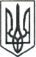 ЛЮБОТИНСЬКА МІСЬКА РАДАХАРКІВСЬКА ОБЛАСТЬIIІ СЕСІЯ VIII СКЛИКАННЯРІШЕННЯпроєктПро внесення змін до рішення LXXXVIІІ сесії VII скликання від 02 липня 2020р. № 239«Про встановлення ставок та пільг із сплати податку на нерухоме майно, відмінне від земельної ділянки»Керуючись статтею 266 Податкового кодексу України, постановою Кабінету Міністрів України від 24 травня 2017 р. № 483 «Про затвердження форм типових рішень про встановлення ставок та пільг із сплати земельного податку та податку на нерухоме майно, відмінне від земельної ділянки», ст.52-6,ст. 52-7 підрозділу 10 розділу 20 Податкового кодексу України, Закону України «Про внесення змін до деяких законодавчих актів України, спрямованих на забезпечення додаткових соціальних та економічних гарантій у зв’язку з поширенням коронавірусної хвороби (COVID-19)» від 03.03.2020 р. № 540 , пунктом 24 статті 26 Закону України «Про місцеве самоврядування в Україні», Люботинська міська радаВ И Р І Ш И Л А:Внести зміни у додаток 1 до рішення LXXXVIІІ сесії Люботинської міської ради VII скликання № 239 від 02 липня 2020р. «Про встановлення ставок та пільг із сплати податку на нерухоме майно, відмінне від земельної ділянки», а саме викласти рядок «Гаражі наземні» ( код 1242.1 класифікації будівель та споруд) в наступній редакції:СтавкиПодатку на нерухоме майно, відмінне від земельної ділянкиКонтроль за виконанням рішення покласти на міського голову Леоніда ЛАЗУРЕНКА та постійну комісію з питань прав людини, законності, регламенту, місцевого самоврядування, депутатської діяльності і етики і постійну комісію з питань планування, фінансів, бюджету, соціально-економічного розвитку та розвитку підприємництва.Міський голова                                                                                 Леонід ЛАЗУРЕНКО       грудня 2020 року    №___________________  код2найменування2Ставки податку3 за 1 кв.метр(відсотків розміру мінімальної заробітної платиСтавки податку3 за 1 кв.метр(відсотків розміру мінімальної заробітної платиСтавки податку3 за 1 кв.метр(відсотків розміру мінімальної заробітної платиСтавки податку3 за 1 кв.метр(відсотків розміру мінімальної заробітної платиСтавки податку3 за 1 кв.метр(відсотків розміру мінімальної заробітної платиСтавки податку3 за 1 кв.метр(відсотків розміру мінімальної заробітної платикод2найменування2Для юридичних осібДля юридичних осібДля юридичних осібДля фізичних осібДля фізичних осібДля фізичних осібкод2найменування21 зона місто42 зона4 селище3 зона4село1 зона4 місто2 зона4 селище3 зона4село1242.1Гаражі наземні0,50,40,30,10,10,1